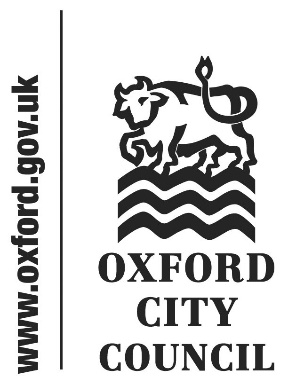 OXFORD CITY COUNCIL FILMING/PHOTOSHOOT APPLICATION FORMCONTACT DETAILS:FILMING/PHOTOSHOOT DETAILS:CREW AND TECHNICAL DETAILS:Please indicate if your filming/photoshoot will involve any of the following:If you have ticked any of the above, please provide details in a separate attached document. You may be required to obtain separate permissions and/or a licence which will be confirmed upon application. *PAYMENT INFORMATION:* Please note, permission will not be given unless all of the payment information is completed.ADDITIONAL INFORMATION:Any individual or company applying to film or take photography using Council land is required to provide full risk assessments and a copy of your public liability insurance cover (small - £5 million liability, medium and large - £10 million liability).If you require the use of Public Highway or Footpaths, you need to apply to Oxfordshire County Council and they require a minimum £10 million public liability insurance. You also need to confirm that you agree to indemnify the Council against any third party claims arising from your filming/photographic activities whilst on Oxford City Council land.  Our current Fees and Charges for filming and photography on our land can be found on Oxford City Council’s website, along with the Terms and Conditions applicable for the use of our land. We require you to return a signed copy of these along with your application. https://www.oxford.gov.uk/info/20249/filming_in_oxford/1003/filming_on_our_landDECLARATION AND SIGNATURE:Please confirm that you have provided the following with this application form:I apply for permission to film / carry out a photoshoot as detailed in this application on Oxford City Council land. I agree to comply with the Terms and Conditions applicable to the use of Oxford City Council land, and will pay the relevant location fee. I agree to indemnify Oxford City Council against any Third Party claims arising.* If returning this form by email, a signature is not required as long as the email is sent from the person named above as the main contact. Name of organisationAddress:Invoice Address (if different):Name of main contact:First name:Last name:Email address:Telephone number:Mobile:Name and mobile number of contact person on day (if different from above):Title of filming/photoshoot:Nature of filming:Film/ Television/ Pieces to Camera/ General Views/ Advert/ Education/ Student/ Live News/ Live Weather/ Photography/Charity/Other (please delete as appropriate and provide further details if ‘Other’)Film/ Television/ Pieces to Camera/ General Views/ Advert/ Education/ Student/ Live News/ Live Weather/ Photography/Charity/Other (please delete as appropriate and provide further details if ‘Other’)Charity Name/Number:Details:Please provide as much information as possible regarding the details of what you are requesting to do:Please provide as much information as possible regarding the details of what you are requesting to do:Filming/Photoshoot Day(s)/ Date(s):Time of Filming/Photography each day:Start:Finish:Locations required:Please note, if you wish to film on University land or Public Footpaths or Highway, this requires separate permission from the relevant land owner. Number of crew members:Number of production vehicles:Number of production vehicles:Description of vehicles and registration numbers:Name of person responsible for Health & Safety whilst filming/taking photographs:Contact Mobile Number:Contact Mobile Number:Will there be any children involved in the filming/shoot?Yes Yes NoNoLicences required for children participating in filming or photography: http://www.oxfordshire.gov.uk/cms/content/child-performance-and-stage-licencesLicences required for children participating in filming or photography: http://www.oxfordshire.gov.uk/cms/content/child-performance-and-stage-licencesLicences required for children participating in filming or photography: http://www.oxfordshire.gov.uk/cms/content/child-performance-and-stage-licencesLicences required for children participating in filming or photography: http://www.oxfordshire.gov.uk/cms/content/child-performance-and-stage-licencesLicences required for children participating in filming or photography: http://www.oxfordshire.gov.uk/cms/content/child-performance-and-stage-licencesTraffic controlScaffoldingWet downsRoad closuresHoney wagonsAnimalsStreet dressingsCatering facilitiesReconstruction of emergency/crimeCherry pickers/lightening towersSFXCast dressed as emergency servicesCamera craneFirearms/gunsDriving sequencesCamera trackSmoke effectsCrowd control/securityLow loadersFire effectsBicycles/other forms of transportGeneratorsWind machineOther (please state)Playback/musicStuntsContact Name and Name of Organisation for invoice:Contact Email Address for invoice:Contact Telephone Number for invoice:Purchase Order No:Copy of public liability insurance?Yes / NoRisk assessment?Yes / NoSigned copy of terms and conditions?Yes / NoSigned: *Name: (block capitals)Position:Date: